ATA PARA CASOS ADVERSOS1. IdentificaçãoCoordenador da Atividade - Nome/SIAPE:E-mail: Celular:Servidores acompanhantes - Nome/SIAPE:E-mail: Celular:Aluno(s) envolvido(s) - Nome/Matrícula:2. Narrativa do acontecimento3. Atitudes tomadas e sugeridasCuritiba,            de              de 20XXAssinatura do Coordenador da proposta                       Assinatura do(s) aluno(s) Nome e SIAPE                                                        Nome e MatrículaCiência do Responsável(se aluno menor) Nome e CPF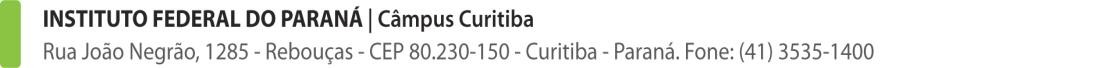 